Bessmeltsev AnatoliyGeneral details:Experience:Position applied for: MasterDate of birth: 21.11.1954 (age: 62)Citizenship: UkraineResidence permit in Ukraine: YesCountry of residence: UkraineCity of residence: OdessaPermanent address: 38 Gradonachalnitskaya Str.Contact Tel. No: +38 (097) 874-99-81E-Mail: aanc@real.od.uaSkype: aanc.aanc3U.S. visa: NoE.U. visa: NoUkrainian biometric international passport: Not specifiedDate available from: 16.10.2017English knowledge: GoodMinimum salary: 10000 $ per month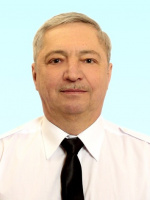 DocumentNumberPlace of issueDate of expiryCivil passportKE161161ODESSA11.03.1996Seamanâs passportAB 583875ODESSA09.09.2016Tourist passportFE 403965ODESSA21.04.2016PositionFrom / ToVessel nameVessel typeDWTMEBHPFlagShipownerCrewingMaster29.07.2015-30.03.2016GAS BEAUTY-1LPG Tanker54500WARTSILLA23450PANAMABENELUX OVERSEAS INC.SEA AND LAND